Title (use capital letters)1st author1, 2nd author2, … {presenter in bold}1 company/institution, city, COUNTRY of 1st author, 2 company/institution, city, COUNTRY of 2nd author, …Contact email addressAbstractWrite a short summary (150 words maximum) on the contents of your paper. Keywords: e.g. Photometry, Colour Rendering, …Section 1This and the following sections and sub-sections shall serve as an example how to structure a paper. Section 2Section 2 is, as an example, subdivided in several subsections.Section 2.1Example for a figure: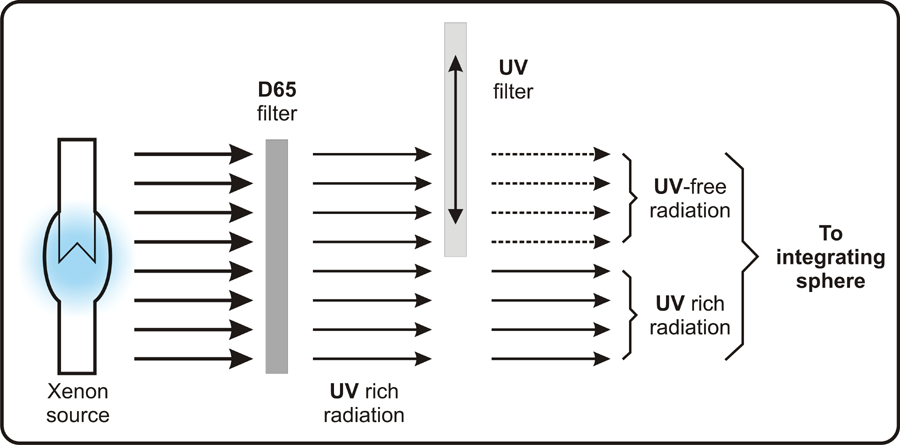 Figure 1 – Caption of Figure 1Section 2.2Example for a table:Table 1 – Caption of Table 1Section 2.3For listings use the following style:List item 1List item 2………..NOTE	This is a note.Subsection 2.4Subsection 2.4 is, as an example, subdivided in further subsections.Subsection 2.4.1Text of Subsection 2.4.1....Subsection 2.4.2Text of Subsection 2.4.2....Section 3Text of Section 3 Example for an equation:	(1)wherev	is the speed of a point in uniform motion;l	is the distance travelled;t	is the duration. ..ReferencesFor citations in the text please use Harvard style, i.e. state the first author or organization and the year of publication in brackets.Minimum requirements for references:For an article: Author’s family name (capital letters), initials(s) of the first name(s). Year of publication. Title of the article. Name of the journal (italic), volume (and issue) number, page numbers.Example:ADRIAN, W. 1989. Visibility of Targets: Model for Calculation. Lighting Res. Technol., 21, 181-188.For a book: Author’s family name (capital letters), initials(s) of the first name(s). Year of publication. Title of the book (italic) (Page numbers if necessary). City of publication: Name of the publisher (if known).Example:BOYCE, P.R. 2003. Human Factors in Lighting, 2nd Ed. New York: Taylor and Francis.For an official publication of an organization: Initials of the organization. Year of publication Title of the publication (italic). City of publication: Name of the publisher (if known).Example:CIE 2010. CIE 191:2010. Recommended System for Mesopic Photometry Based on Visual Performance. Vienna: CIE.ISO 3664*ASTM D1729*JIS Z 8717**BS 950UV range0,440,441,09Within ±30 %Visible range0,290,291,47Within ±15 %ClassificationApprovedApprovedApprovedApproved